Goodtimers Freedom RideCorporate Sponsorship/Donation 16th Annual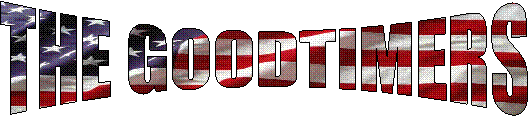 Goodtimers Freedom RideAugust 21, 2016Please choose the option that best fits your company’s support level:GOLD LEVEL:	 MAJOR SPONSOR	 $1,000 donationIncludes 4 entries into the event, 4 tee shirts, $20 in raffle tickets, hyperlink to your business’s website on the ride’s website, any online advertising, enhanced recognition on donor boardSILVER LEVEL:	$500 donationIncludes 2 entries into the event, 2 tee shirts, $20 in raffle tickets, recognition on donor boardBRONZE LEVEL:     $200 donationIncludes 1 entry into the event, 1 tee shirt, $20 in raffle tickets, recognition on donor boardSPONSORSHIP LEVEL:        (          ) GOLD         (            )  SILVER    (          ) BRONZE Donations to the Goodtimers Foundation Company ____________________________________  Contact Name  ___________________________Email address  __________________________  Phone Number _______________________Address  _________________________ City  ___________________  State  _________  Zip _______CONTRIBUTION                    VALUE(     )  Cash   	___________(    ) Materials   _______________   Description  ________________________________(    ) Services   ________________   Description  ________________________________THANK YOU FOR YOUR SUPPORTThe Goodtimers Foundation is a 501(c)(3) tax exempt organization, Fed ID 90-0036763.  Please make checks payable to Goodtimers Foundation, 5214 Stonetrace Drive, Cincinnati, Ohio 45251 OR c/o First Financial Bank, 3530 Springdale Road, Cincinnati, Ohio, 45251.  To conform with IRS requirements regarding charitable donations, we affirm that if any goods or services were provided to you, the deduction will be less the amount of non-token items provided.                                                                      www.goodtimersfreedomride.com